Banque de mots pour l’exercice précédent (si besoin) :hôpital – couché – garçon – lit – jambe enfants – regarde – caché – poteau Pour les enseignants :Dictée de sons : [pa] – [par] – [tir] – [coq] –[ven] – [tru] – [fo] – [gna] – [chou] – [groi] Dictée de mots : chapeau – naviguer – barque – présenter – collège – champignon – fragile – papillon – cheval –plan Dictée de phrases : Papa pause la tarte sur la table.Il fait du vélo dans la forêt.     Pour les enseignants :Dictée de mots : aujourd’hui – arbre – chenille – écrire – gomme – histoire – juillet – liquide – pochette - respirationNom :Prénom :Date :Nom :Prénom :Classe :Evaluations diagnostiques françaisEvaluations diagnostiques françaisChamp : Comprendre et s’exprimer à l’oralChamp : Comprendre et s’exprimer à l’oralCompétence : Ecouter pour comprendre.Compétence : Ecouter pour comprendre.Ecoute le texte suivant puis réponds à l’oral aux questions posées.Pendant tout l'automne, le hérisson mange comme quatre pour accumuler un maximum de réserves de graisse. Dès qu'il fait trop froid et que la nourriture devient trop difficile à trouver, il entre dans un nid bien isolé, il est alors en hibernation.      Un jeune hérisson, pour avoir de bonnes chances de survivre, doit atteindre un poids de 450 g avant de commencer son hibernation en ayant des réserves de graisse. En effet, il ne se nourrira presque pas pendant la période froide.      Si je trouve un hérisson encore actif dans le jardin à la mauvaise saison c'est-à-dire quand il fait froid, je peux lui proposer de la nourriture et un bon nid bien isolé. En été, je n’ai pas le droit de nourrir le hérisson ou de le mettre à l’abri dans mon jardin, car c’est un animal protégé, qui doit rester dans son milieu naturel. 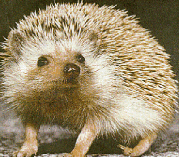 Questions orales :De quel animal est-il question dans ce texte ?Où le hérisson se cache-t-il quand il fait froid ?Pourquoi le hérisson doit-il atteindre 450 grammes avant d’entrer en hibernation ?Pourquoi n’ai-je pas le droit de mettre un hérisson dans mon jardin à labonne saison (quand il fait chaud) ?Ecoute le texte suivant puis réponds à l’oral aux questions posées.Pendant tout l'automne, le hérisson mange comme quatre pour accumuler un maximum de réserves de graisse. Dès qu'il fait trop froid et que la nourriture devient trop difficile à trouver, il entre dans un nid bien isolé, il est alors en hibernation.      Un jeune hérisson, pour avoir de bonnes chances de survivre, doit atteindre un poids de 450 g avant de commencer son hibernation en ayant des réserves de graisse. En effet, il ne se nourrira presque pas pendant la période froide.      Si je trouve un hérisson encore actif dans le jardin à la mauvaise saison c'est-à-dire quand il fait froid, je peux lui proposer de la nourriture et un bon nid bien isolé. En été, je n’ai pas le droit de nourrir le hérisson ou de le mettre à l’abri dans mon jardin, car c’est un animal protégé, qui doit rester dans son milieu naturel. Questions orales :De quel animal est-il question dans ce texte ?Où le hérisson se cache-t-il quand il fait froid ?Pourquoi le hérisson doit-il atteindre 450 grammes avant d’entrer en hibernation ?Pourquoi n’ai-je pas le droit de mettre un hérisson dans mon jardin à labonne saison (quand il fait chaud) ?Champ : LireChamp : LireCompétences : Identifier des mots de manière de plus en plus aisée (Discrimination visuelle)Compétences : Identifier des mots de manière de plus en plus aisée (Discrimination visuelle)Souligne les mots dans lesquels tu vois un « d ».  poire – incendie - dessin  – arriver – déjeuner – poule – bout – papier  – loupSouligne les mots dans lesquels tu vois un « m ». matin– ananas – album  – personne – nénuphar – amande - camionSouligne les mots dans lesquels tu vois un « d ».  poire – incendie - dessin  – arriver – déjeuner – poule – bout – papier  – loupSouligne les mots dans lesquels tu vois un « m ». matin– ananas – album  – personne – nénuphar – amande - camionChamp : LireChamp : LireCompétences : Identifier des mots de manière de plus en plus aisée (Conscience phonologique)Compétences : Identifier des mots de manière de plus en plus aisée (Conscience phonologique)Colorie les dessins dans lesquelles tu entends le son [u] ouPour chaque illustration coche le nombre de syllabes Coche la syllabe dans laquelle tu entends le son onColorie les dessins dans lesquelles tu entends le son [u] ouPour chaque illustration coche le nombre de syllabes Coche la syllabe dans laquelle tu entends le son onChamp : LireChamp : LireCompétences : Identifier des mots de manière de plus en plus aisée (lire les lettres de l’alphabet)Compétences : Identifier des mots de manière de plus en plus aisée (lire les lettres de l’alphabet)Nomme les lettres que je te montre  A     P     X     Q     M     D     O     B     T     Y     W     N     U      V   m     p     I     b     i      d     q     j      w      f      v      s     h p  j  o  e  f  m  u  n  l  i  a  c  g  t  qNomme les lettres que je te montre  A     P     X     Q     M     D     O     B     T     Y     W     N     U      V   m     p     I     b     i      d     q     j      w      f      v      s     h p  j  o  e  f  m  u  n  l  i  a  c  g  t  qChamp: LireChamp: LireCompétences : Identifier des mots de manière de plus en plus aisée (correspondance graphophonologique dans les cas de syllabes simples et complexes)Compétences : Identifier des mots de manière de plus en plus aisée (correspondance graphophonologique dans les cas de syllabes simples et complexes)Lis les syllabes suivantes							Lis les syllabes et les « faux mots » suivants				Lis les syllabes suivantes							Lis les syllabes et les « faux mots » suivants				Champ : LireCompétences : identifier des mots de manière de plus en plus aisée (mémorise les mots fréquents, mémorise les mots irréguliers).Lis les mots suivants								Lis les phrases suivantes								La copine de Julie va à la piscine.Nous voulons aller au collège.Cet animal est malade.Champ : LireCompétence : Comprendre un texte                           Lire à haute voix                           Contrôler sa compréhensionLis ces phrases puis réponds aux questionsLe grand-frère de Léa et Pierre s’appelle Rémi.Comment s’appelle le frère de Léa et pierre ?L’année dernière mon chien Loulou s’est sauvé pendant 8 jours.Quand Loulou s’est-il sauvé ?Chaque jeudi les élèves de 6ème se rendent à la bibliothèque.Quel jour les élèves de 6ème vont-ils à la bibliothèque ?Lis le texte suivant puis réponds aux questions				Attention, il faut répondre par des phrases.Quels sont les plus grands requins ? …………………………………………………………………………………………………………………………………………………………………………………………………………Que se passe-t-il si le requin perd une dent ? …………………………………………………………………………………………………………………………………………………………………………………………………………Réponds en cochant la caseLe requin-baleine est-il dangereux pour l’homme ?   oui               non            peut-être            je ne sais pasPourquoi ?    parce qu’il a des dents tranchantes   parce qu’il  ne mange que de tous petits poissons   parce qu’il  n’a pas de dentsCombien existe-t-il d’espèces de requins ?   20   30   370Champ : EcrireCompétences : Copier de manière experte    Nice, le 3 juillet 2013Bonjour,Je suis bien arrivée chez Mamie. Nous avons préparé un bon gâteau et nous le mangerons au goûter. Kim et Steven arriveront cet après-midi.J’espère que vous allez bien, je vous embrasse. CindyRecopie le texte en respectant la présentation.………………………………………………………………………………………………………………………………….

…………………………………………………………………………………………………………………………………

…………………………………………………………………………………………………………………………………

…………………………………………………………………………………………………………………………………

…………………………………………………………………………………………………………………………………

………………………………………………………………………………………………………………………………….

………………………………………………………………………………………………………………………………….

…………………………………………………………………………………………………………………………………

…………………………………………………………………………………………………………………………………

…………………………………………………………………………………………………………………………………

……………………………………………………………………………………………………………………………………………………………………………………………………………………………………………………………………Champ : EcrireCompétence : Produire des écritsEcris au moins une phrase pour chaque image.Champ : EcrireCompétences : Réviser et améliorer l’écrit produitRéécris tes phares en tenant compte des remarques et des conseils :…………………………………………………………………………………………………………………………………………………………………………………………………………………………………………………………………………………………………………………………………………………………………………………………………………………………………………………………………………………………………………………………………………………………………………………………………………………………………………………………………………………………………………………………………………………………………………………………………………………………………………………………………………………………………………………………………………………Champ : Comprendre le fonctionnement de la langueCompétence : Maitriser les relations entre l’oral et l’écrit.Dictée de sons									         ……………      ……………      ……………      ……………      …………….         ……………      ……………      ……………      ……………      …………….Dictée de mots									 ……………….      ……………….      ……………….      ……………….      ………………..……………….      ……………….      ……………….      ……………….      ………………..Dictée de phrases						………………………………………………………………………………………………….………………………………………………………………………………………………….………………………………………………………………………………………………….………………………………………………………………………………………………….Champ : Comprendre le fonctionnement de la langueCompétence : Mémoriser et se remémorer l’orthographe de mots fréquents et de mots irréguliers dont le sens est connu.Dictée de mots									……………….       ……………..       ……………..      ……………..       …….…………….……………….       ……………..       ……………..      ……………..       …….…………….Champ : Comprendre le fonctionnement de la langueCompétence : Identifier les principaux constituants d’une phrase simple.Entoure les verbes :	Les mouettes volent au-dessus du port. Papa tond la pelouse. Il installera la piscine demain.Zoé était malade la semaine dernière. Elle arrivera donc demain. Champ : Comprendre le fonctionnement de la langueCompétence : Raisonner pour résoudre des problèmes orthographiques.Réécris les phrases en tenant compte des propositions :							Le poulet est gros et bien dodu.La poule …………………………………………………………………………..Le poussin picore les graines.Les poussins ……………………………………………………………………..Tu es dans la classe.Nous ……………………………………………………………………………….Maintenant nous chantons une jolie chanson.Demain …………………………………………………………………………….Place les mots suivants dans le tableau				vélo – sac – trousse – pomme – ami – chenille  Champ : Comprendre le fonctionnement de la langueCompétence : Orthographier les formes verbales les plus fréquentes.Entoure les phrases qui sont au futur.L’herbe est bien haute aujourd’hui. Hier, papa a tondu la pelouse. Il installera la piscine demain.Puis nous plongerons dans l’eau bien chaude.Complète par et  ou est.						L’enfant ……….. arrivé à Paris.Mon frère  …….. ma sœur iront se promener.Paris  ……….. une grande ville.Ils verront la tour Eiffel ………. la tour Montparnasse.Conjugue le verbe marcher au présent.…………………… ……………….                      ………………. ……………….  …………………… ……………….                      ………………. ……………….      …………………… ……………….                      ………………. ……………….      Champ : Comprendre le fonctionnement de la langueCompétence : Identifier des relations entre les mots et leur contexte d’utilisation.Entoure les mots de la même famille que le mot :    FROID		refroidir  - foire  -  froidement  -  fossé  froissé  -  froideur  -  glacé  -  réfrigérateurEntoure les intrus.   pot – potier – potiron – poterie   carrosse – carotte – carrossier – carrosserieEntoure les intrus.   cahier – classeur – livre – champignon   pomme – rose – banane – fraise   bateau – voiture – voilier – navire 